Здравствуйте, нужен проект в Maple для дифференциальной геометрии. Преподаватель сказал, что нам нужно придумать что-то интересное на тему кривых и написать код в Maple. Пожалуйста дайте знать если можете помочь. Ниже пример задач и тем, которые мы проходили. Плоские линии и кривые Кривые Безье Логарифмическая спиральФормула для длины кривой ЭвольвентаЭволютаПространственные линии и кривые Кривизна Трёхгранник Френе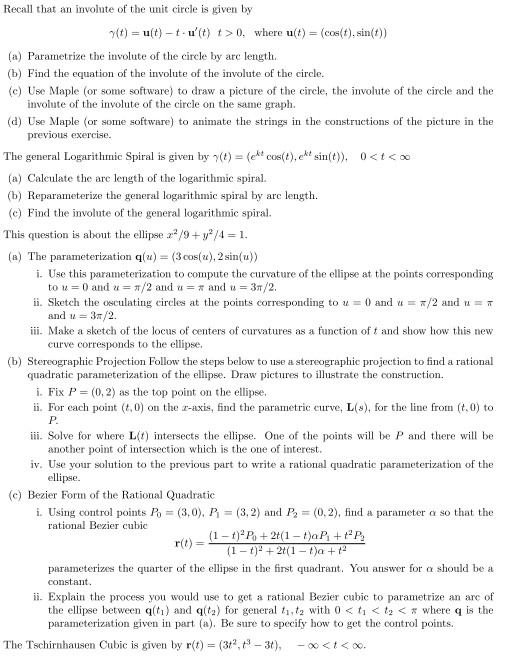 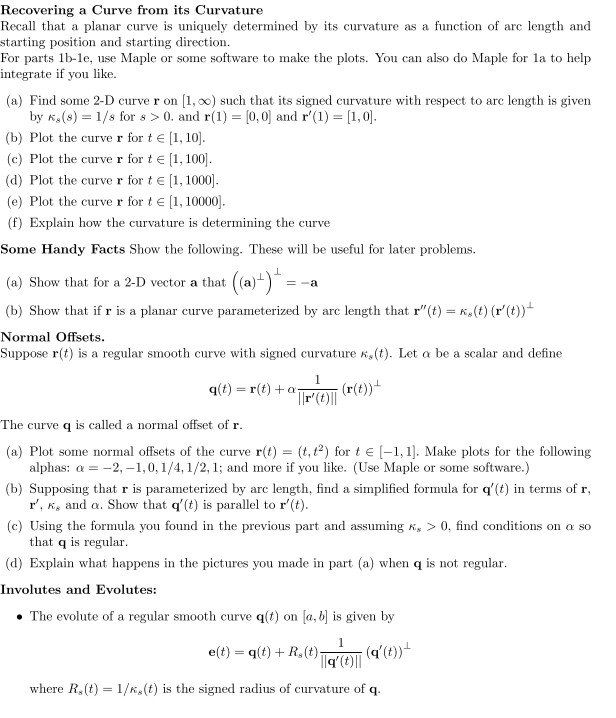 